Мероприятия, посвященные трагедии в Чернобыле26 апреля 2021 года человечество отметило 35 летний юбилей со дня трагедии в Чернобыле. Этой памятной дате были посвящены в школе мероприятия «Чернобыль 35 лет спустя».Цель данных мероприятий: рассказать о чернобыльской трагедии; способствовать формированию экологических знаний и использованию их в учебной и практической деятельности, развивать позитивную активную жизненную позицию, формирование у обучающихся  гражданской ответственности, духовно-нравственного, экологического воспитания.   Сегодня информация о Чернобыле и его последствиях, несмотря на большое число имеющихся научных и популярных изданий, необходима и актуальна для подрастающего поколения, поскольку Чернобыльская авария продолжает присутствовать в жизни жителей нашей страны, как часть их прошлого и настоящего. С тех пор прошло немало вёсен,                                                       Закончился двадцатый век,                                                                Но не закрыта ещё тема:    Беда…       Чернобыль…                      Человек…    В рамках данной темы в школе прошел конкурс рисунков «Мирный атом», «Сохраним жизнь на земле», «Чернобыль….», на уроках окружающего мира, биологии, обществознания, ОБЖ учителя еще раз напомнили обучающимся о необходимости сохранения планеты, об уроке Чернобыля: необходимости населению знать, как можно себя защитить в случае ЧС. Были просмотрены небольшие документальные фильмы, рассказывающие о трагедии, о том, что сейчас происходит в этой зоне.     А 26 апреля в единое время прошли классные часы:2,4 класс: «Слезы Чернобыля», на котором ребята узнали о трагедии на атомной станции ее последствиях до настоящего времени с просмотром фильма.3 класс: «Чернобыль – подвиг, трагедия, предупреждение» учащиеся узнали о масштабах трагедии, о подвигах ликвидаторов, об использовании атома, о мерах, предотвращающих подобные трагедии.5 класс: «Печальная слеза Чернобыля» во время классного часа был организован просмотр презентации и видеоролика, обсуждение просмотренных материалов.6 класс: «Трагедия Чернобыля», на котором ученики узнали о причине аварии, о ее ликвидации, подвиге чернобыльцев, влиянии радиации на живую природу, охват и масштабы трагедии, о мирном использовании атома, пожелали планете Земля мира и процветания, посмотрели видеоролик на данную тему. 7 класс: «Чернобыль – трагедия и предупреждение», разговор шел о причинах аварии, какие территории подверглись заражению, количество пострадавших, сравнение с Хиросимой, как шло тушение на энергоблоке пожара, героизм и самопожертвование ликвидаторов, отдаленные последствия заражения, заболевания, просмотр видео «За секунды до катастрофы».8 класс :«Чернобыль …. одного хватает слова» просмотр презентации и видео о Чернобыльской аварии, беседа.9 класс: «Чернобыль – черная боль», где говорилось о трагедии 26 апреля и ее причинах, о беспримерном мужестве первых часов страшной апрельской ночи, о Припяти - городе-призраке, включённого в список Всемирного наследия ЮНЕСКО как памятник самой ужасной техногенной катастрофы в истории человечества, о последствиях для населения Украины, России, Белоруссии, стран Западной Европы, об иконе «Чернобыльский Спас». Ребята читали воспоминания очевидцев из книги Светланы Алексиевич «Чернобыльская молитва», посмотрели видеоролик «Факты о Чернобыле».  И, конечно, в конце данных мероприятий, была организована беседа по вопросам:- Какой факт о Чернобыльской трагедии произвел на вас самое большое впечатление?- Почему необходимо знать о трагедии в Чернобыле?- Нужны ли атомные станции? Можно ли обойтись без них?- Почему Землю можно назвать «хрупкой» планетой?- Как вы считаете, достаточно ли только знаний для безопасной эксплуатации атомной станции?- Перечислите качества, которыми должен обладать человек, «укрощающий» ядерную энергию.Итог мероприятия: авария в Чернобыле – грозное предупреждение человечеству, сохранение природы планеты, жизни на ней, а значит и будущего, зависит от каждого из нас.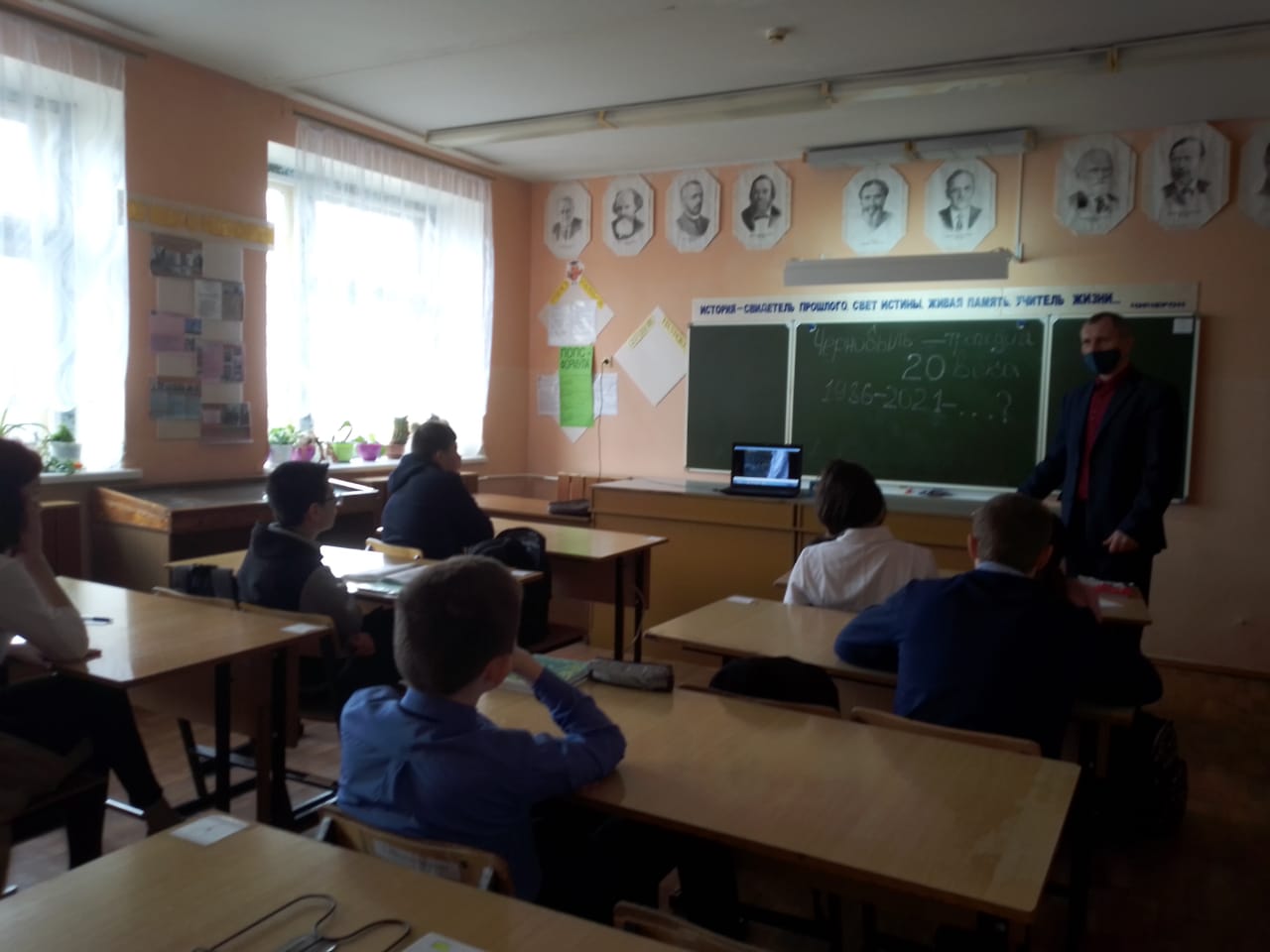 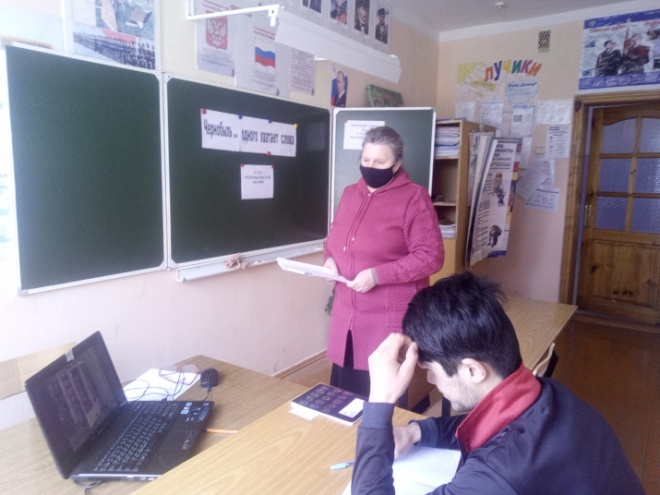 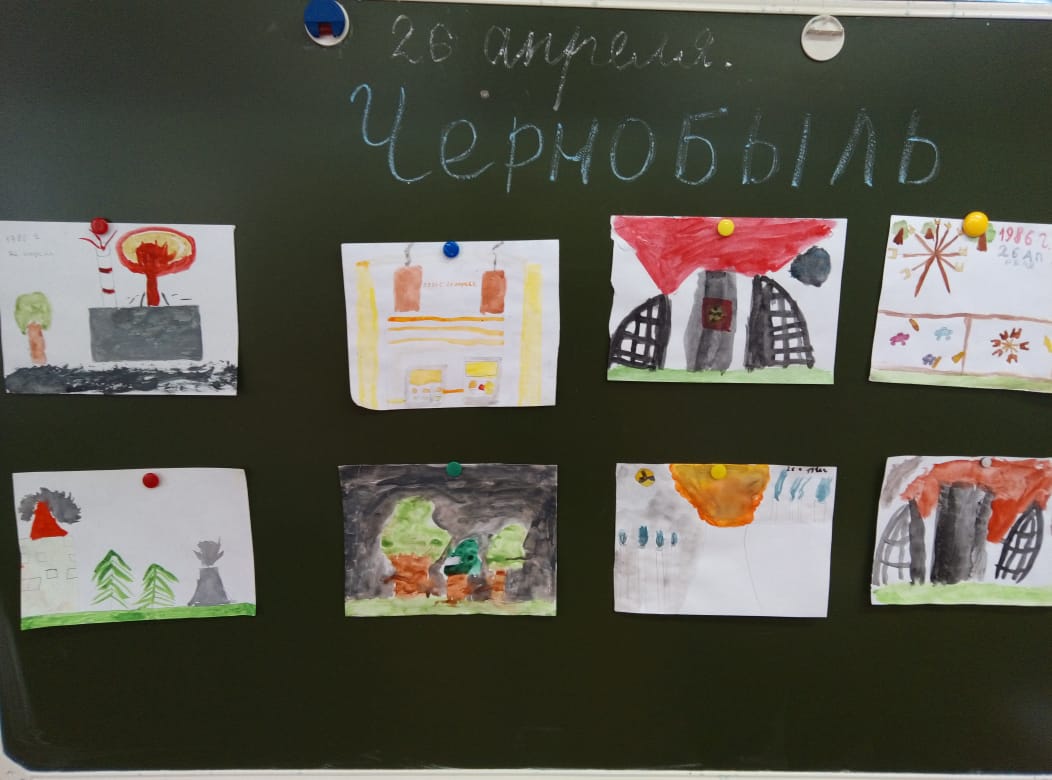 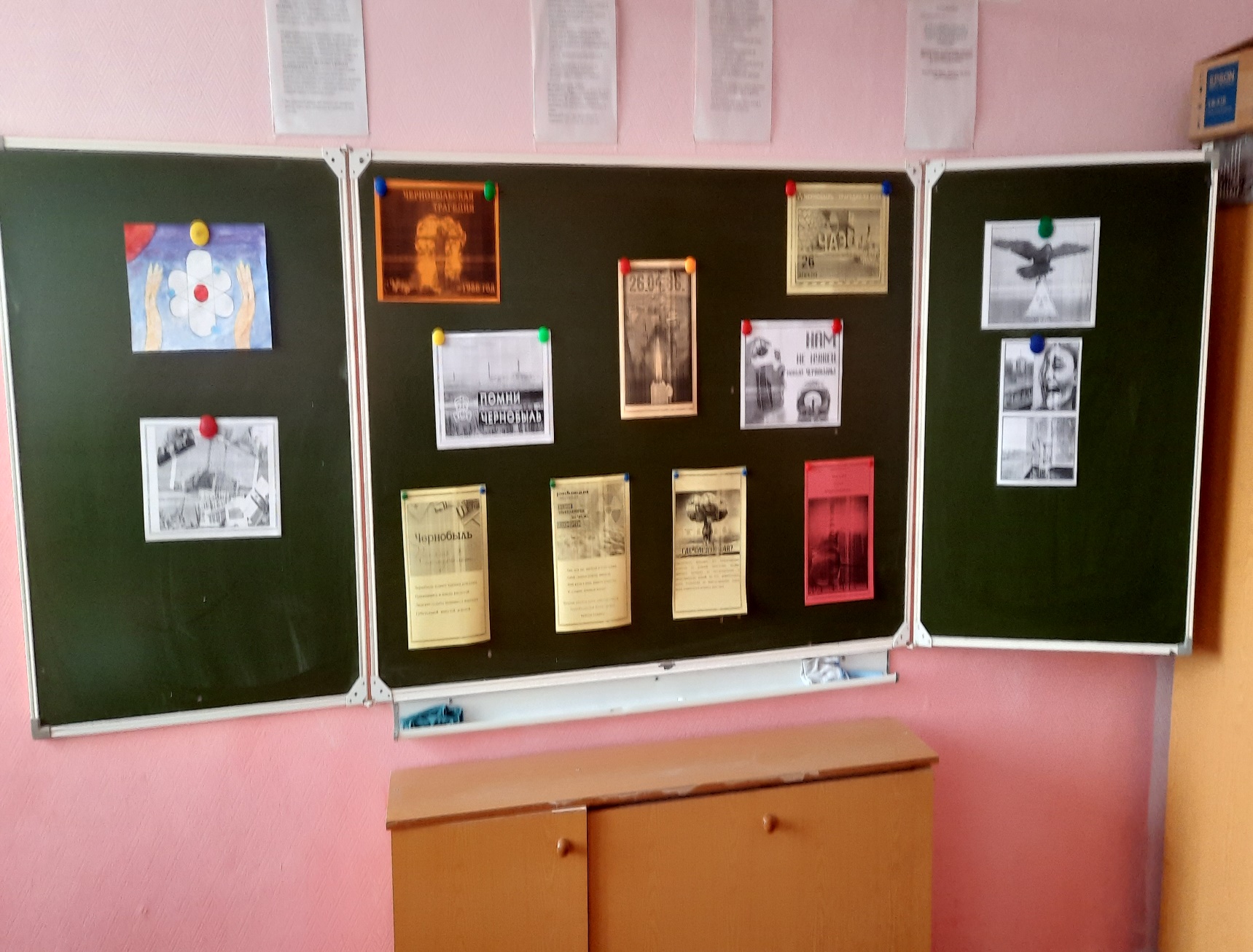 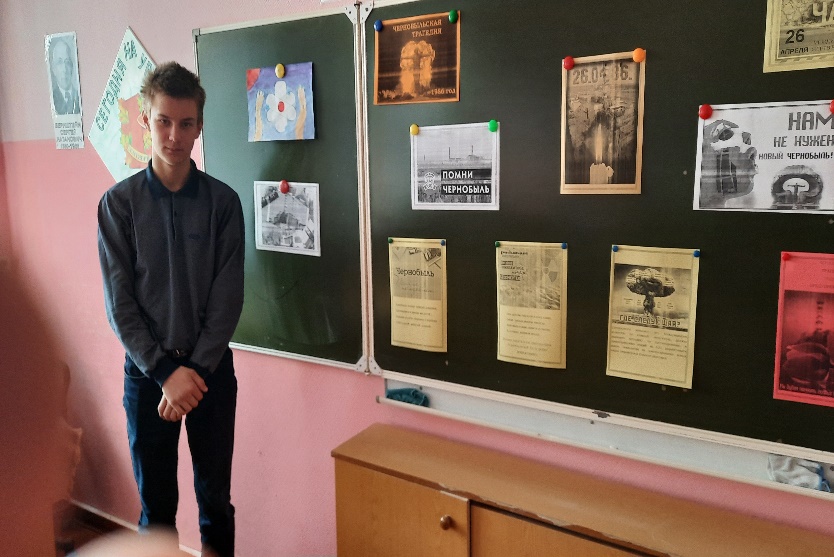 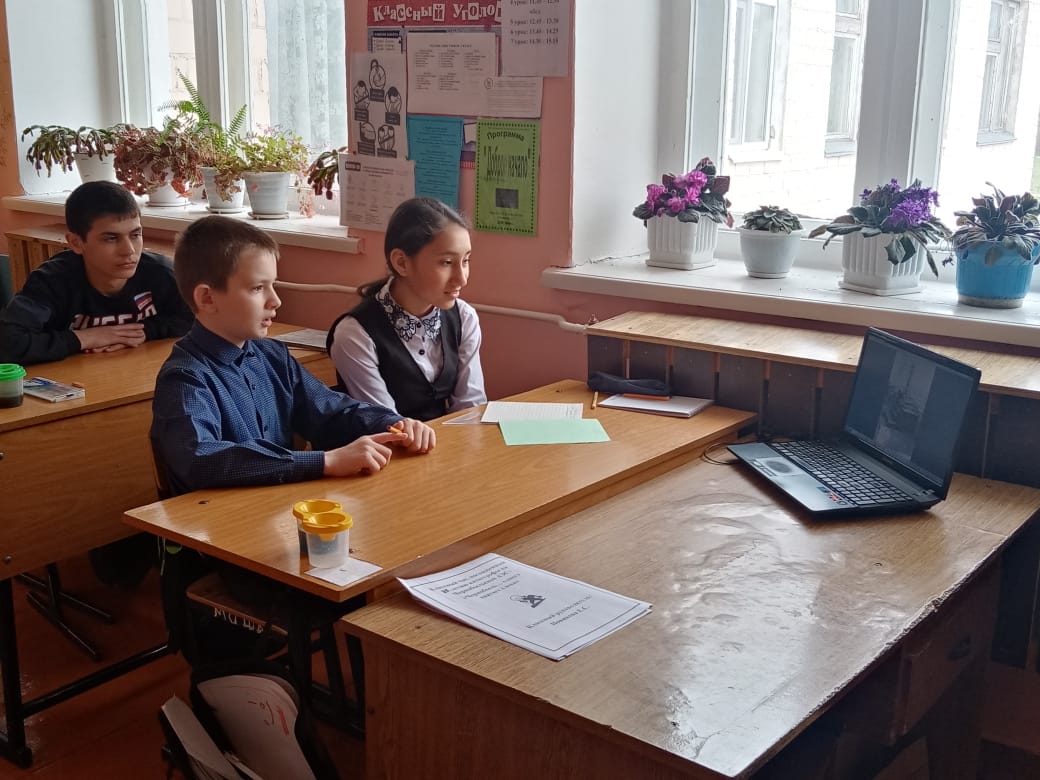 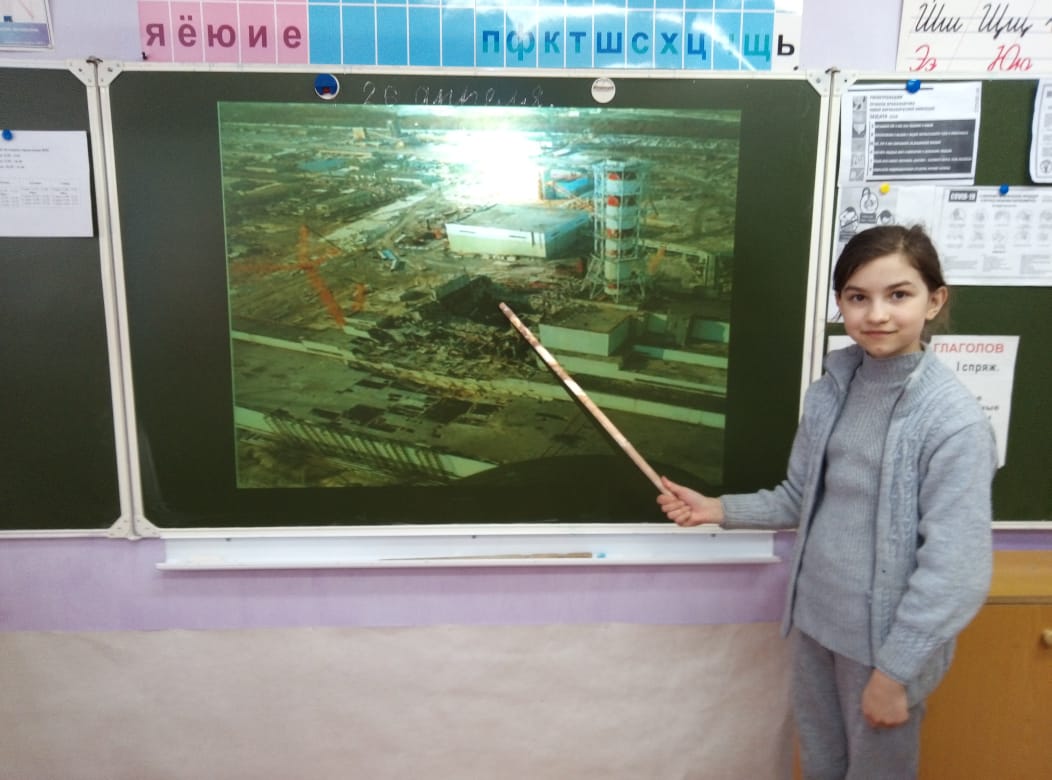 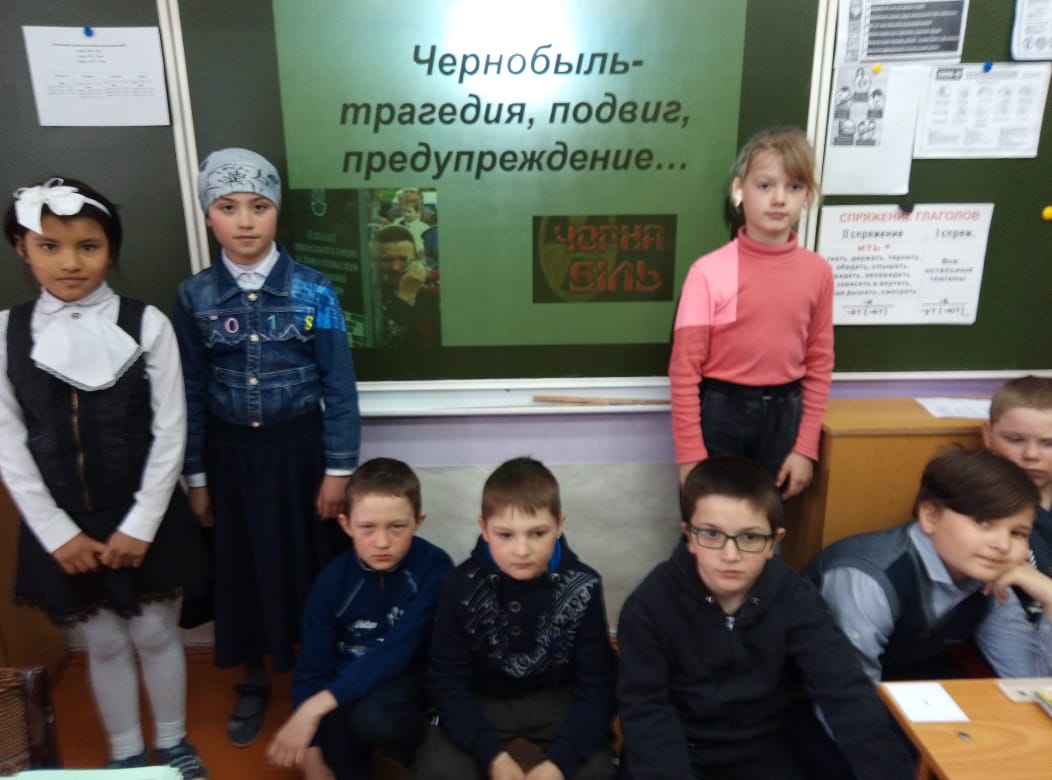 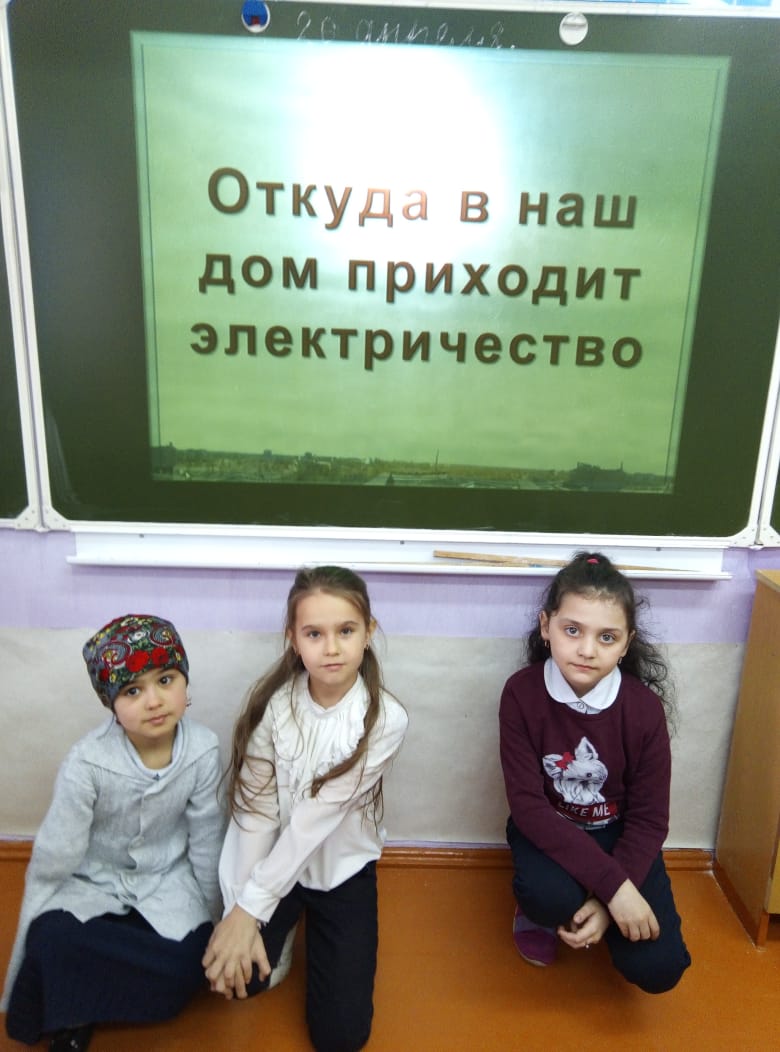 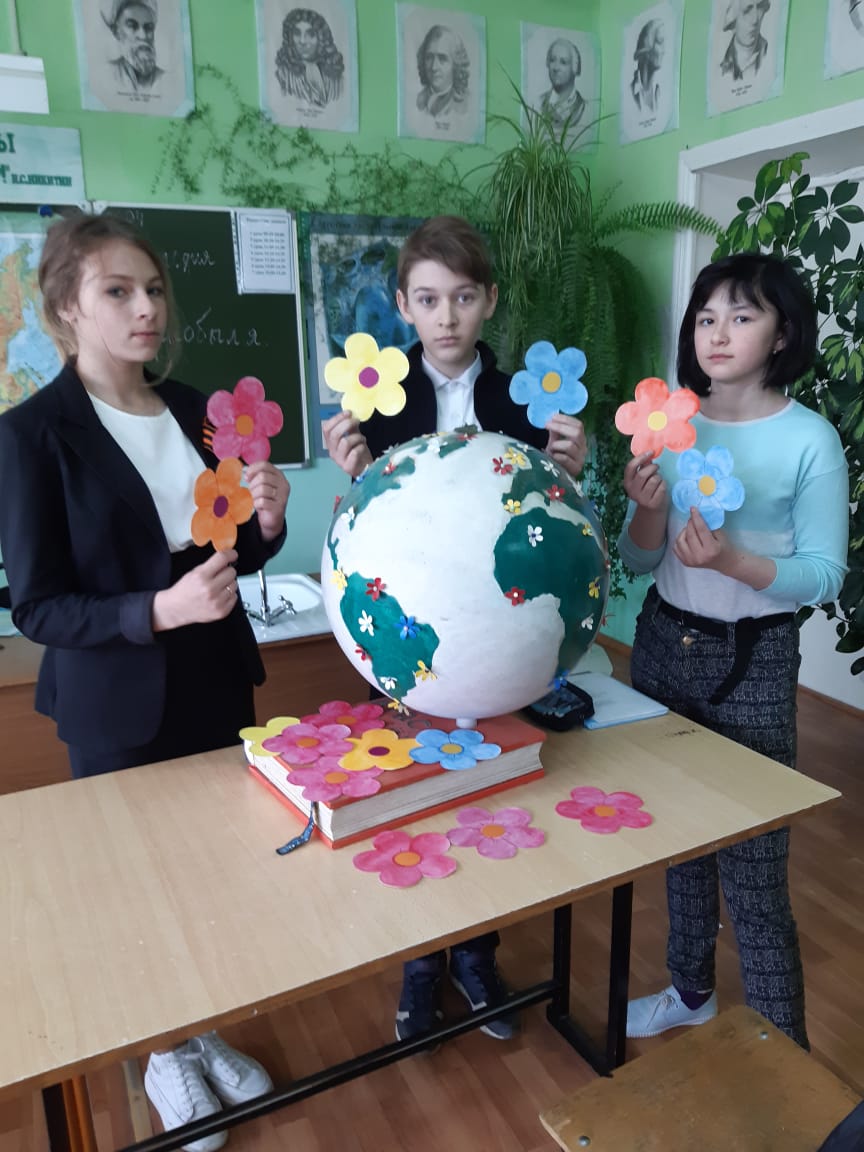 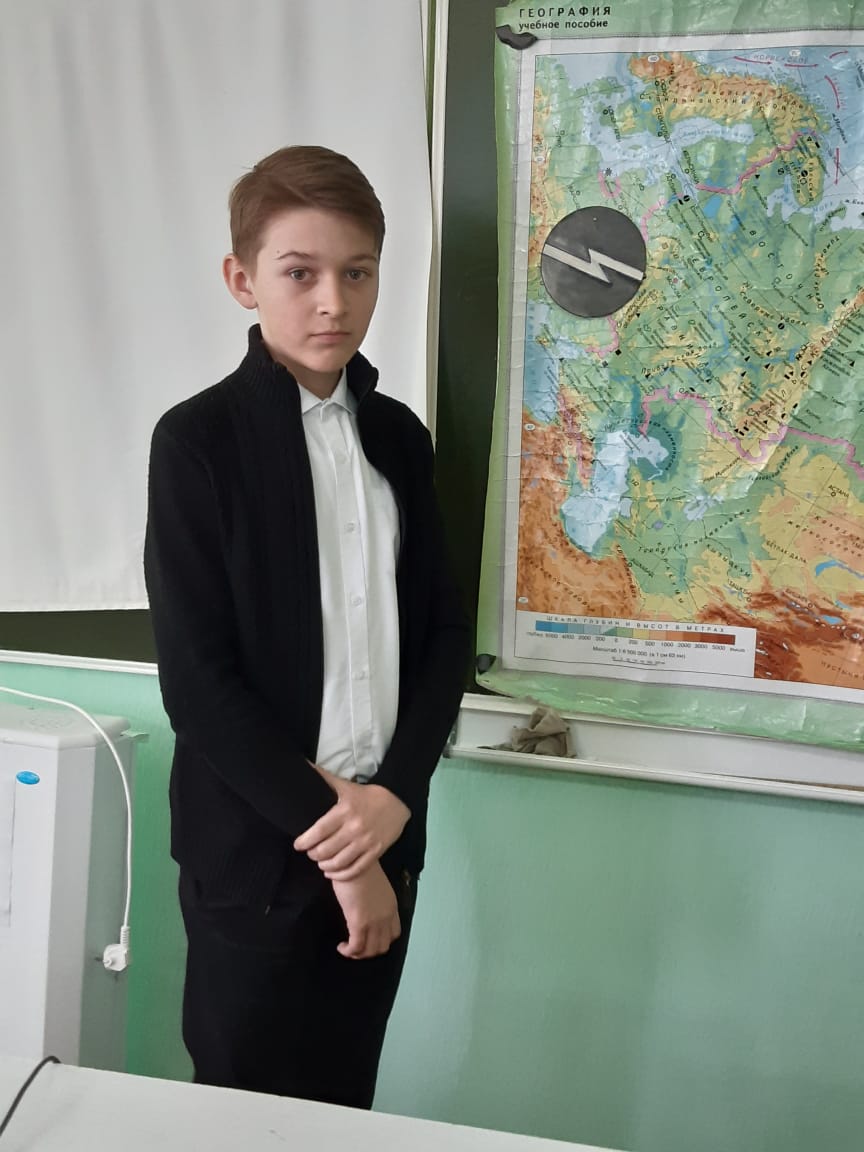 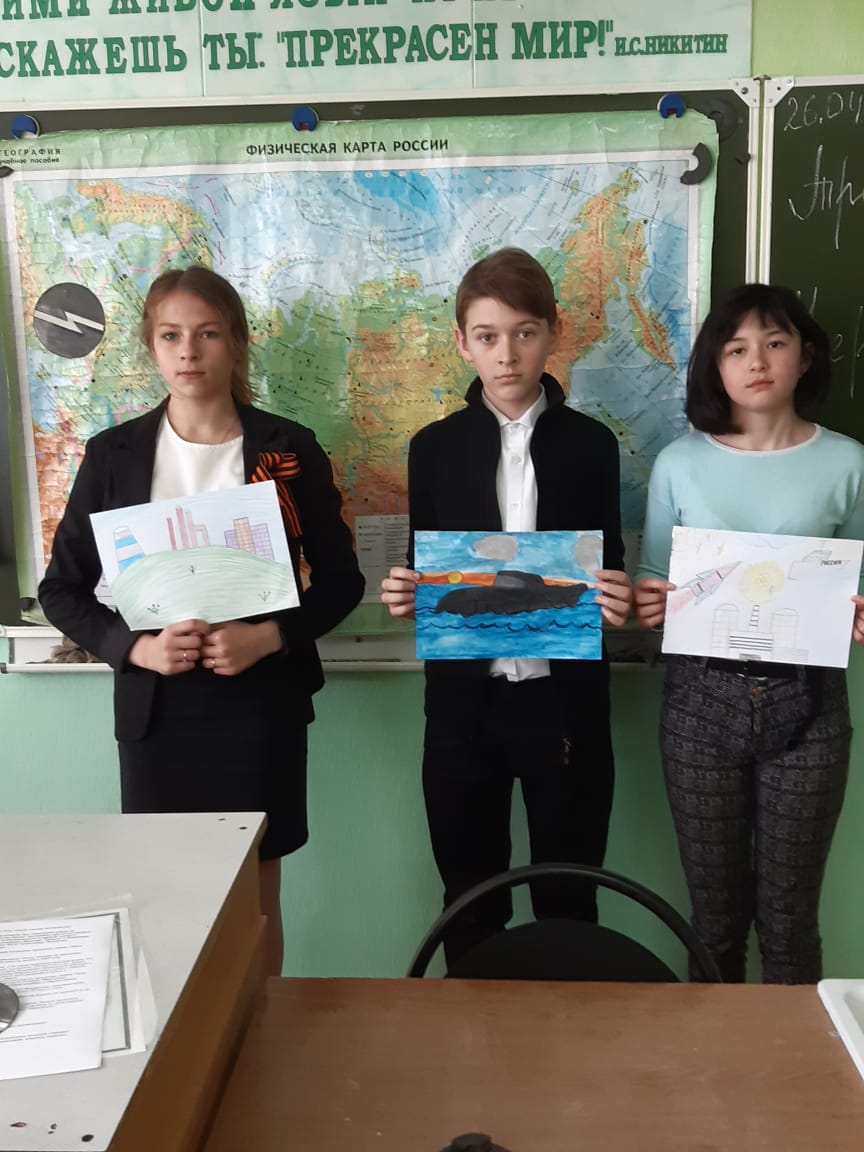 